The best memory in 2018Step１　What did Nayuka say?Step2  2018年がもうすぐ終わる・・・今年はどんな経験をしたかな？Step3Q1 What is the best memory in 2018?Q2 When did you do it? Q3 How many times have you done it?  Was it a first experience?Q4 What do you want to ask to your partner about your best memory?   (　You do not have to use “have + V.pp (現在完了形)　)Step４  Let’s share!☆Model conversation☆A: Hello. How are you?B: I’m         .  How about you?A: I’m         .  Thank you.B: Please tell me your best memory in 2018.A: I went to Cambodia to do volunteer.　　This is my best memory in 2018.B: Oh!  You went to Cambodia! REACTION!   When did you go there?A: I went there in March.B: In March.  How many times have you been there?A: I have been there once.B: REACTION!A: Have you ever been there?  (←Your own follow-up question　Step2,Q4) B: No, I haven’t.  I have never been there.  But I want to go there!A: REACTION! I want to go there again!  How about you?  What is your best memory in 2018?		Change role…A: Nice talking with you!B: Nice talking with you, too!Conversationのコツ☆shadowing(相手のいった言葉をくりかえす)を使おう！(Model conversationの二重線を参考に)☆REACTION!には相手の話にあった反応をしよう！(REACTION!がないところにも積極的に使おう) 　　例）great! / Wow! / I see.(なるほど) / I am 〇〇 to hear that.Really? / Wonderful! / Me, too! / Sounds nice!☆分からないことがあったら相手に聞き返そう！　　例）What did you say? / Pardon? / Sorry?You went there in March, right?　　　　What does 〇〇 mean (in Japanese)? --- It means 〇〇 (in Japanese).☆follow-up question（STEP2のQ４のような質問）を積極的に使って会話を膨らませよう！自分の内容をここに書いて、会話するときの参考にしよう！Step５　Your friends’ best experience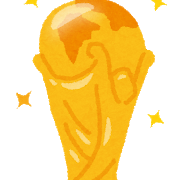 Step６Q. Whose memory is the best? Q. What did the person say?STEP 6   Fun EssayIntroduce your best memories in 2018!*Add more information. (More than 50 words)** Please add how many time have you done it.<Picture>Best memory in 2018When?How many times?MemoBest memory in 2018When?How many times?MemoNameMemoryWhen?How many time?MemoEX)Nayukawent to CambodiaVolunteerMarchoncewant to go there again